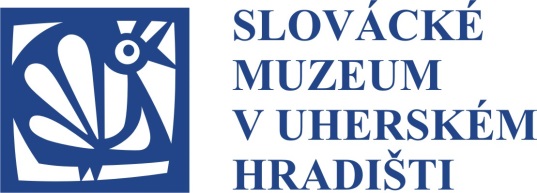 								Tisková zpráva, 25. srpna 2015Na struně díla věrozvěstůNoc s Metodějem nabídne aktivní vyžití pro děti, exkurz do minulosti i koncert skupiny JavoryProti proudu času až do doby, kdy na Velkou Moravu přišli Konstantin s Metodějem, zavedou v pátek 4. září návštěvníky pořadatelé akce Noc s Metodějem město Uherské Hradiště, Klub kultury, Muzejní spolek a Slovácké muzeum. V programu pod širým nebem je připraveno zábavné odpoledne pro rodiny s dětmi, večerní komponovaný program u příležitosti výročí 1130 let od úmrtí svatého Metoděje a koncert skupiny Javory.„Výšina svatého Metoděje je známa jako jedna z nejvýznamnějších archeologických lokalit na našem území. Církevní areál, který zde byl v průběhu 9. století vybudován, byl pravděpodobně sídlem i místem posledního odpočinku arcibiskupa Metoděje,“ připomněl Tomáš Chrástek, archeolog Slováckého muzea a garant akce, význam místa na kopci nad Uherským Hradištěm.Zahájení bude ve znamení dětí a rodičů. „Odpolední program je připraven v duchu velkomoravské doby. Od 16.30 si každé dítě může vyzkoušet svůj um a zručnost a projít velkomoravským sedmibojem,“ představuje Petr Novotný ze Slováckého muzea a detailně rozvádí jednotlivá stanoviště: „Jsou připraveny disciplíny a kratochvíle z doby před 1000 lety, jako byla střelba z luku, hod oštěpem, boj s bacátky, špalíkovaná, pletení na stávku, škola písemnictví a příprava dobových pokrmů.“ „Za úspěšné absolvování úkolů si budete moci vyrazit upomínkový peníz,“ slibuje Novotný a věří, že snad nikdo neodejde s prázdnou a na e-mail obdrží navíc pamětní fotografii v dobové zbroji. Součástí odpoledního programu bude také ukázka přípravy dobových pokrmů spojená s ochutnávkou. V čase, kdy se slunce přehoupne za horizont Chřibů a město se začne nořit do tmy s neopakovatelným kouzlem, se program přehoupne do své druhé půle. „Archeolog a historik Miroslav Vaškových přiblíží a Vladimír Doskočil doplní přednesem z dochovaných písemných památek Metodějův život a dílo. Spolu se svým bratrem Konstantinem se stal zakladatelem domácí slovanské literatury a neúnavným hlasatelem pravé víry,“ komentuje Chrástek, který svá slova podkládá svědectvím 21. století. „Lokalitu se dnes snažíme prezentovat v moderním světle. Právě takovéto akce na toto místo přináší kulturní život. Místo se tak nestává jen mrtvým památníkem minulosti, ale citlivě se uchovává jeho význam a povaha,“ zdůraznil Chrástek, který tak připomněl výročí 1130 let Metodějova úmrtí.„Výšina svatého Metoděje je jedinou Národní kulturní památkou na území města Uherské Hradiště. Díky tomuto faktu se město rozhodlo rozvíjet další aktivity k šíření povědomí o tomto místě. Kromě údržby a nově budovaného systému informačních cedulí a mobiliáře se město zavázalo alespoň jednou ročně uspořádat tento typ kulturní akce pod širým nebem s důrazem návštěvníkům zprostředkovat poznání duchovního odkazu naší kultury,“ uvedl Ivo Frolec, místostarosta Uherského Hradiště, a návštěvníky pozval nejen na odpolední program pro rodiče s dětmi, ale také na koncert legendární brněnské skupiny Javory sourozenců Hany a Petra Ulrychových.Výšina svatého Metoděje Uherské Hradiště, Sady-Špitálky, pátek 4. září 2015 od 16.30 hodin, 
vstup volný.Bližší Informace:Mgr. Tomáš Chrástek, organizátor akce, mobil: 734 282 496DiS Petr Novotný, programový pracovník, mobil: 734 282 498 